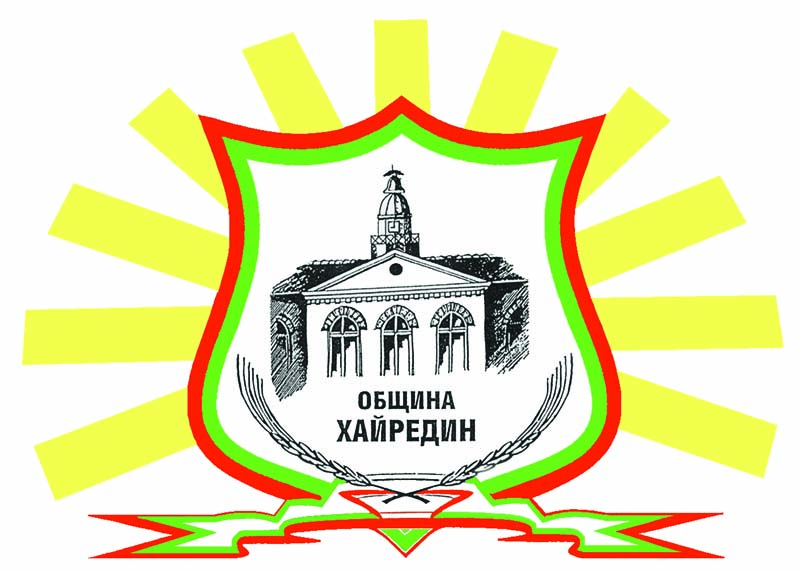                                                    ОБЩИНА    ХАЙРЕДИН___________________                                      3357,с.Хайредин, обл.Враца, ул. “Георги Димитров” №135,тел.09166/2209ПРЕПИС-ИЗВЛЕЧЕНИЕ НА ЗАПОВЕД№РД-34625.06.2021г.	На основание чл.44, ал.2 от ЗМСМА, Решение №166 от Протокол №21/29.04.2021г. на ОбС-Хайредин  и  чл.18 ал.1 от Наредба №5 на ОбС-с.ХайрединН  А  Р  Е  Ж  Д  А  М  :	І. Да се проведе  публичен  търг с явно наддаване за отдаване под наем за срок от пет години на сграда със застроена площ 60кв.м., намираща се между кварталите №86, №87 и №89 по КРС на с.Хайредин(автоспирка), актувана с Акт за частна общинска собственост №68/28.02.2002г., при следните условия: 	1.Предмет   на   търга   и  начална   тръжна наемна цена.Предмет на търгът е отдаването под наем за срок от пет години на сграда със застроена площ 60кв.м., намираща се между кварталите №86, №87 и №89 по КРС на с.Хайредин(автоспирка), актувана с Акт за частна общинска собственост №68/28.02.2002г., при начален месечен тръжен наем в размер на 3лв./кв.м. с ДДС или общо за сградата 180лв. с ДДС.	2.Вид на търгът:с явно наддаване.  	3.Място и време за оглед на сградата: всеки работен ден от 08,00ч. до 12,00ч. и от 13,00ч. до 17,00ч. съвместно със служител от Общината най-късно до деня преди провеждане на търга, след представяне на документ за закупени  книжа за участие в търга.	4.Депозит за участие: е в размер на 180лв. , вносими по банковата сметка на Община Хайредин IBAN:BG25STSA93003390040806, BIC:STSABGSF, Банка ДСК ЕАД-Клон Козлодуй. Депозитът служи като гаранция за сериозността на намерението да се участва в търга и се връща след приключването му. Не се връща депозитът на участниците в търга, които след изрична покана от председателя на комисията не изявят желание да наемат помещението, включително и по първоначално определеният наем, както и кандидат, който е спечелил търга, но откаже да заплати предложената от него наемна цена в определения срок.	5.Заинтересованите лица могат да закупят копие от тръжната документация всеки работен ден между 08,00ч.-12,00ч. и 13,00ч.-17,00ч. от Общинска администрация Хайредин - “Месни данъци и такси” срещу заплащане на цена от 25,00лв. за комплект.	6.Срок и място за подаване на документация за участие всеки работен ден между 08,00ч.-12,00ч. и 13,00ч.-17,00ч. в сградата на Община Хайредин, най-късно до 17,00ч. на 26.07.2021г. Лицата, които не са подали документи до изтичане на посочения по-горе срок няма да бъдат допуснати до участие в търга.	7.Място, ден и час за провеждане на търга: на 27.07.2021г. от 10,30ч. в административната сграда на Община Хайредин,  с.Хайредин, обл.Враца, ул. “Георги Димитров” №135, в Заседателната зала, етаж 2.	8.Стъпка на наддаване: 10 на сто върху първоначално определената месечна наемна цена.	9.Начин на провеждане на търга: Съгласно разпоредбите на Глава седем “Условия и ред за провеждане на публичен търг и публично оповестен конкурс” от Наредба №5 на ОбС-Хайредин.10.Изисквания към участниците:	Участници в търга могат да бъдат всякакви физически или юридически лица, които са закупили и представили документация/оферта/ за участие в запечатан плик, която включва  следните документи:Заявление за участие по образец;Удостоверение за актуално състояние на фирмата;Удостоверение, че фирмата не е обявена в несъстоятелност и не е  в производство за обявяване в несъстоятелност; не се намира в ликвидация;  За физическо лице – копие от документ за самоличност;Пълномощно с нотариална заверка, когато се участва чрез пълномощник;Копие от документ за закупени тръжни книжа;Копие от документ за внесен депозит за участие;Удостоверение за липса на задължения към НАП;Декларация, че участникът е запознат с тръжната документация.Декларация, че е извършен оглед на сградата и участникът се е запознал със състоянието й.	11.Назначавам Комисия в състав:	Не се чете.със задача: На 27.07.2021г. от 10,30ч. в Заседателната зала на ОА-Хайредин да проведе публично оповестения търг.За извършената работа Комисията да състави и подпише протокол.За участието си в работата членовете на Комисията не получават възнаграждение.	ІІ.Утвърждавам тръжната документацията за провеждане на търга като неразделна част от настоящата заповед.	Условията  и предмета на търга, началната цена,  както и срока на подаване на заявките за участие да се обнародват в един местен ежедневник – вестник “Конкурент“, публикуват се в интернет-страницата на Общината най-малко 15 дни преди датата на провеждането на търга.	Извлечение от заповедта, с изключение на състава на комисията, да се залепи на информационните табла в сградите на Общинската и кметските администрации в 3-дневен срок от нейното издаване.	Копие от заповедта да се връчи на всеки от комисията.Контрол по изпълнение на заповедта ще упражнявам лично.ТОДОР АЛЕКСИЕВКмет на Община Хайредин